            		GOVERNMENT OF THE DISTRICT OF COLUMBIA			        DEPARTMENT OF TRANSPORTATION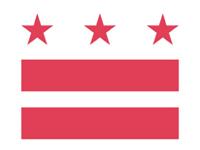  Public Space Regulation Administration 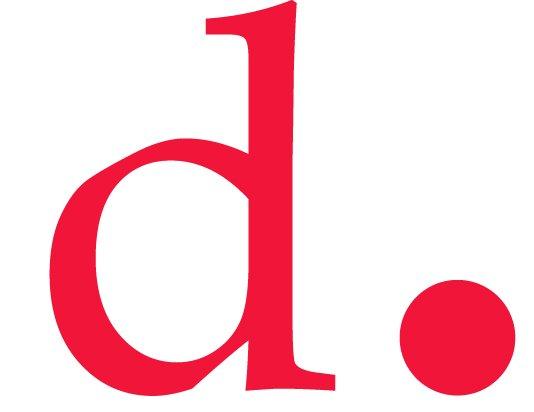 PUBLIC SPACE COMMITTEE HEARING 
1100 4th Street SW, 2nd FloorPUBLIC SPACE COMMITTEE HEARING 
1100 4th Street SW, 2nd FloorThursday, October 22, 2015 at 09:00 AM Thursday, October 22, 2015 at 09:00 AM *Please be advised that, while we strive to move through the agenda as promptly as possible, proposed review times are estimated*Please be advised that, while we strive to move through the agenda as promptly as possible, proposed review times are estimated    9:00 AM - 9:15 AM   Consent Agenda    9:00 AM - 9:15 AM   Consent Agenda1)ANC 6C06 - 100 K STREET NE - Permittee: Ben Stoll - Owner: Ben Stoll - Fixture: Bench(es), Bike Rack(s), Bike Share Station, Fence (Exception over 42"), Hand Rail (36" high for ADA, 30"-42" high other), Table (Except for commercial), Trash Receptacle(s) (Exception), Landscaping: Hedge to 36" tall, New Tree Space(s), Tree Planting, Paving: Leadwalk w/Steps, Sidewalk(s) # 1124172)ANC 3D02 - 4810 GLENBROOK ROAD NW - Permittee: Fred Killion - Owner: Fred Killion - Fixture: Fence to 42" (Open Design), Paving: Curb & Gutter(s), Driveway(s) Close Existing, Driveway(s) New -Residential, Leadwalk (porous/pervious paving ONLY) # 1139173)ANC 6C06 - 100 K STREET NE - Permittee: Ben Stoll - Owner: Ben Stoll - Fixture: Repair Retaining Wall (No change), Retaining Wall to 42", Wall (Exception over 42"), Paving: Driveway(s) New- Commercial # 114071    9:20 AM – 11:00 AM   General Agenda    9:20 AM – 11:00 AM   General Agenda1)ANC 4c04 – 3720 14TH STREET NW – Permittee: Brett Harris – Owner: KEVIN PERONE – Projections: Awning(s), Canopy # 1145572)ANC 1B02 - 1924 8TH STREET NW - New Sidewalk Cafe Enclosed - Permittee: Danielle Vogel - Danielle Vogel # 102062263)ANC 6C05 - 523 H STREET NE - New Sidewalk Cafe Enclosed - Permittee: Leslie DeFour - Leslie DeFour # 102038664)ANC 2F02 - 1333 P STREET NW - New Sidewalk Cafe Un-Enclosed - Permittee: Meridith Burkus - Meridith Burkus # 101921365)ANC 3C08 - 3401 MASSACHUSETTS AVENUE NW - Permittee: Mariya Sadykov - Owner: Embassy of Norway Grethe Jensine - Fixture: Fence (Exception over 42") # 1131576)ANC 2F06 - 911 L STREET NW - Permittee: John Rutter - Owner: Bob Knopf - Fixture: Bollard(s) (Exception), Landscaping: Tree Planting, Tree Removal, Tree Space (Stormwater Mgmt), Paving: ADA Curb Ramp, Alley(s), Curb & Gutter(s), Lay-by (new), Leadwalk Only, Mill and Overlay, Sidewalk(s), Projections: Canopy, Porch & Steps, Stoop & Steps # 113552Break – 11:00 am – 11:15 amResidential Driveway Applications:7)ANC 6E02 - 441 RHODE ISLAND AVENUE NW - Permittee: James Suh - Owner: James Suh - Paving: Driveway(s) New -Residential # 1137268)ANC 5D01 - 1860 CENTRAL PLACE NE - Permittee: Habitat for Humanity DC - Owner: Habitat for Humanity DC - Paving: Driveway(s) New -Residential # 1091779)ANC 4C08 - 514 QUINCY STREET NW - Permittee: Jung Kim - Owner: Jung Kim - Landscaping: Tree Removal, Paving: Driveway(s) New -Residential # 11372210)ANC 4A01 - 1740 POPLAR LANE NW - Permittee: Makeba Gaines-Kelly - Owner: Harvey Yancey - Paving: Driveway(s) New -Residential # 11453311)ANC 3B02 - 3814 FULTON STREET NW - Permittee: Sunil Sharma - Owner: Sunil Sharma - Paving: Driveway(s) New -Residential # 11311612:30 PM – 1:00 PM       LUNCH BREAKCommercial Driveway Applications:12)ANC 5C03 - 2441 MARKET STREET NE - Permittee: Costco Wholesale Renee Hanson - Owner: Costco Wholesale Renee Hanson - Paving: Curb & Gutter(s), Driveway(s) New- Commercial # 11329213)ANC 6D01 - 680 I STREET SW - Permittee: Wiles Mensch - Owner: Luke Wassum - Landscaping: New Tree Space(s), Tree Removal, Paving: ADA Curb Ramp, Curb & Gutter(s), Driveway(s) New -Residential, Sidewalk(s), Projections: Balcony # 11452714)- HALF STREET SE AND N STREET SE - Permittee: Jair Lynch Real Estate Properties - Owner: - Excavation: Underground Garage Projection (Total Levels), Vault(s) L'XW', Paving: Driveway(s) New -Residential # 11454515)ANC 4B01 - 7201 GEORGIA AVENUE NW - Permittee: Elm Street Development - Owner: - Landscaping: New Tree Space(s), Tree Removal, Paving: ADA Curb Ramp, Curb & Gutter(s), Driveway(s) Close Existing, Sidewalk(s), Projections: Stoop & Steps # 10909516)ANC 6D01 - 1399 MARYLAND AVENUE SW - Permittee: Parcel 47F, LLC, C/o Republic Properties Corporation - Owner: Parcel 47F, LLC, C/o Republic Properties Corporation - Paving: ADA Curb Ramp, Curb & Gutter(s), Driveway(s) New- Commercial, Sidewalk(s), Projections: Balcony # 11445717)ANC 6D07 - 1150 5TH STREET SE - Permittee: The Whiting-Turner Contracting General Contractors - Owner: Department of General Services - Paving: Curb & Gutter(s), Driveway(s) New- Commercial # 112963As of 10/20/15